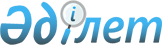 Жайсаң ауылдық округі әкімінің 2011 жылғы 6 қыркүйектегі № 1 "Жайсаң ауылдық округі көшелеріне атау беру және атауын өзгерту туралы" шешіміне өзгерістер енгізу туралыАқтөбе облысы Мәртөк ауданы Жайсаң ауылдық округі әкімінің 2020 жылғы 28 қазандағы № 9 шешімі. Ақтөбе облысының Әділет департаментінде 2020 жылғы 29 қазанда № 7566 болып тіркелді
      Қазақстан Республикасының 2001 жылғы 23 қаңтардағы "Қазақстан Республикасындағы жергілікті мемлекеттік басқару және өзін-өзі басқару туралы" Заңының 35 бабына және Қазақстан Республикасының 2016 жылғы 6 сәуірдегі "Құқықтық актілер туралы" Заңының 26 бабына сәйкес, Жайсаң ауылдық округі әкімінің міндетін атқарушы ШЕШІМ ҚАБЫЛДАДЫ:
      1. Жайсаң ауылдық округі әкімінің 2011 жылғы 6 қыркүйектегі № 1 "Жайсаң ауылдық округі көшелеріне атау беру және атауын өзгерту туралы" (нормативтік құқықтық актілерді мемлекеттік тіркеу тізілімінде № 3-8-138 болып тіркелген, 2011 жылғы 20 қазанда "Мәртөк тынысы" газетінде жарияланған) шешіміне келесідей өзгерістер енгізілсін:
      шешімнің кіріспесі келесідей жаңа редакцияда жазылсын:
      "Қазақстан Республикасының 2001 жылғы 23 қаңтардағы "Қазақстан Республикасындағы жергілікті мемлекеттік басқару және өзін-өзі басқару туралы" Заңының 35 бабының 2 тармағына, Қазақстан Республикасының 1993 жылғы 8 желтоқсандағы "Қазақстан Республикасының әкімшілік-аумақтық құрылысы туралы" Заңының 14 бабының 4 тармақшасына сәйкес және халықтың пікірін ескере отырып, Жайсаң ауылдық округінің әкімі ШЕШІМ ҚАБЫЛДАДЫ:";
      қазақ тіліндегі шешімнің 1 тармағындағы "округінін" сөзі "округінің" сөзімен ауыстырылсын;
      шешімнің орыс тіліндегі мәтіні өзгермейді.
      2. Осы шешімнің орындалуын бақылауды өзіме қалдырамын.
      3. Осы шешім оның алғашқы ресми жарияланған күнінен кейін күнтізбелік он күн өткен соң қолданысқа енгізіледі.
					© 2012. Қазақстан Республикасы Әділет министрлігінің «Қазақстан Республикасының Заңнама және құқықтық ақпарат институты» ШЖҚ РМК
				
      Жайсаң ауылдық округі әкімінің 
міндетін атқарушы 

Б. Коптлеуов
